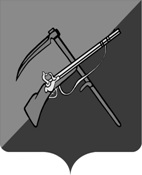 АДМИНИСТРАЦИЯТИМСКОГО РАЙОНА КУРСКОЙ ОБЛАСТИПОСТАНОВЛЕНИЕот  25.09.2020 г.   № 826307060, п. Тим, ул. Кирова, 51Об      утверждении      Порядка      сообщенияруководителями муниципальных учреждений        муниципального    района    «Тимский район»          Курской   области  о  возникновении   личной заинтересованности         при         исполнениидолжностных обязанностей, которая приводит      или    может  привести к конфликту интересовВ целях повышения эффективности работы по профилактике коррупционных и иных правонарушений в Тимском районе Курской области, в соответствии с Федеральным законом от 25 декабря 2008 года №273-ФЗ «О противодействии коррупции», постановлением Администрации Курской области от 28.02.2020 №176-па «Об утверждении Порядка сообщения руководителями государственных учреждений Курской области о возникновении личной заинтересованности при исполнении должностных обязанностей, которая приводит или может привести к конфликту интересов», Администрация Тимского района Курской области ПОСТАНОВЛЯЕТ:1. Утвердить Порядок сообщения руководителями муниципальных учреждений муниципального района «Тимский район» Курской области о возникновении личной заинтересованности при исполнении должностных обязанностей, которая приводит или может привести к конфликту интересов (Приложение № 1).2. Контроль за исполнением настоящего постановления оставляю за собой.3. Постановление вступает в силу со дня его подписания и подлежит размещению на официальном сайте муниципального района «Тимский район» Курской области в информационно-телекоммуникационной сети «Интернет».Глава Тимского района Курской области                                          А.И. Булгаков                                                                                                     Приложение № 1                                                                                    к постановлению Администрации                                                                              Тимского района Курской области                                                                                                     от 25.09.2020 года  № 826ПОРЯДОКсообщения руководителями муниципальных учреждениймуниципального района «Тимский район»  Курской области о возникновении личной заинтересованности при исполнениидолжностных обязанностей, которая приводит илиможет привести к конфликту интересов	1. Настоящий Порядок определяет правила сообщения руководителями муниципальных учреждений Тимского района  Курской области, функции и полномочия учредителя которых от имени муниципального района «Тимский район» Курской области осуществляет Администрация Тимского района Курской области (далее – руководители учреждений), о возникновении личной заинтересованности при исполнении должностных обязанностей, которая приводит или может привести к конфликту интересов.	Для целей настоящего Порядка используются понятия «конфликт интересов» и «личная заинтересованность», установленные действующим законодательством.	2. В целях предотвращения и урегулирования конфликта интересов, как меры по предупреждению коррупции в учреждении, предусмотренной статьей 13.3 Федерального закона от 25 декабря 2008 года №273-ФЗ «О противодействии коррупции», руководители учреждений сообщают о возникновении личной заинтересованности при исполнении должностных обязанностей, которая приводит или может привести к конфликту интересов. 	3. Сообщение оформляется в письменной форме в виде уведомления о возникновении личной заинтересованности при исполнении должностных обязанностей, которая приводит или может привести к конфликту интересов (далее – уведомление), согласно приложению № 2 к настоящему Порядку.	4. Уведомление направляется на имя Главы Тимского района Курской области и должно быть подписано лично руководителем учреждения с указанием даты его составления.	5. Уведомление регистрируется в журнале регистрации уведомлений Главы Тимского района Курской области руководителями муниципальных учреждений муниципального района «Тимский район» Курской области о возникновении личной заинтересованности при исполнении должностных обязанностей, которая приводит или может привести к конфликту интересов, по форме согласно приложению № 3 к настоящему Порядку, и подлежит предварительному рассмотрению. Копия уведомления с отметкой о регистрации выдается руководителю учреждения на руки под роспись в журнале регистрации, либо направляется почтовым отправлением с уведомлением вручении. Уведомление направляется Главой Тимского района Курской области в течение трёх рабочих дней со дня его регистрации должностному лицу ответственному за работу по профилактике коррупционных и иных правоотношений Администрации Тимского района Курской области, для предварительного рассмотрения.6. В ходе предварительного рассмотрения уведомления должностное лицо ответственное лицо за работу по профилактике коррупционных и иных правонарушений, имеет право получать от лица, направившего уведомление, пояснения по изложенным в них обстоятельствам и направлять запросы в государственные органы, органы местного самоуправления и заинтересованные организации.7. По результатам предварительного рассмотрения уведомления  ответственным за работу по профилактике коррупционных и иных правонарушений, подготавливается мотивированное заключение.Уведомление, заключение и другие материалы, полученные в ходе предварительного рассмотрения уведомления, представляются Главе Тимского района Курской области в течение семи рабочих дней со дня поступления уведомления должностному лицу ответственному за работу по профилактике коррупционных и иных правоотношений Администрации Тимского района Курской области.В случае направления запросов, указанных в пункте 6 настоящего Порядка,  уведомление, заключение и другие материалы, полученные в ходе предварительного рассмотрения уведомления, представляются Главе Тимского района Курской области в течение 45 дней со дня поступления уведомления должностному лицу ответственному за работу по профилактике коррупционных и иных правоотношений Администрации Тимского района Курской области. Указанный срок при необходимости может быть продлен, но не более чем на 30 дней.8. Главой Тимского района Курской области по результатам рассмотрения им уведомления принимается одно из следующих решений:а) признать, что при исполнении должностных обязанностей лицом, направившим уведомление, конфликт интересов отсутствует;б) признать, что при исполнении должностных обязанностей лицом, направившим уведомление, личная заинтересованность приводит или может привести к конфликту интересов;в) признать, что лицом, направившим уведомление, не соблюдались требования об урегулировании конфликта интересов.9. В случае принятия решения, предусмотренного подпунктом «б» пункта 8 настоящего Порядка, в соответствии с законодательством Российской Федерации, Курской области, Глава Тимского района Курской области принимает меры или обеспечивает принятие мер по предотвращению или урегулированию конфликта интересов либо рекомендует лицу, направившему уведомление, принять такие меры.10. В случае принятия решений, предусмотренных подпунктами «б» и «в» пункта 8 настоящего Порядка, в соответствии с законодательством Российской Федерации, Курской области, Глава Тимского района Курской области направляет уведомление на рассмотрение комиссии по соблюдению требований к служебному поведению муниципальных служащих Администрации Тимского района Курской области и руководителей муниципальных учреждений муниципального района «Тимский район» Курской области и урегулированию конфликта интересов в Администрации Тимского района Курской области.11. Комиссия по соблюдению требований к служебному поведению муниципальных служащих Администрации Тимского района Курской области и руководителей муниципальных учреждений муниципального района «Тимский район» Курской области и урегулированию конфликта интересов рассматривает уведомление и принимает решение в порядке, установленном Положением о комиссии по соблюдению требований к служебному поведению муниципальных служащих Администрации Тимского района Курской области и руководителей муниципальных учреждений муниципального района «Тимский район» Курской области и урегулированию конфликта интересов, утвержденным постановлением Администрации Тимского района Курской области от 25.09.2020 № 825.Приложение № 2                                                                                       к Порядку сообщения руководителями                                                                                               муниципальных учреждений муниципального                                                                                  района «Тимский район» Курской области о                                                                                возникновении личной заинтересованности                                                                               при исполнении должностных обязанностей,                                                                               которая приводит или может привести                                                                            к конфликту интересовГлаве Тимского района Курской области____________________________________                                                                                                                               (инициалы, фамилия)от ______________________________________________________________________                                                                                                                                 (Ф. И.О.,  замещаемая должность)Уведомлениео возникновении личной заинтересованности при исполнении должностных обязанностей, которая приводит или может привести к конфликту интересовСообщаю о возникновении у меня личной заинтересованности при исполнении должностных  обязанностей,  которая приводит или может привести к конфликту интересов (нужное подчеркнуть).Обстоятельства, являющиеся  основанием возникновения личной заинтересованности: _____________________________________________________________________________________________________________________________________________________________________________________________________________________________________________________________________________________________________________________________________________________Должностные обязанности, на исполнение которых влияет или может повлиять личная заинтересованность: _______________________________________________________________________________________________________________________________________________________________________________________________________________________________________Предлагаемые меры по предотвращению или урегулированию конфликта интересов: __________________________________________________________________________________________________________________________________________________________________Намереваюсь (не намереваюсь) лично присутствовать на заседании комиссии по соблюдению требований к служебному поведению муниципальных служащих Администрации Тимского района Курской области и руководителей муниципальных учреждений муниципального района «Тимский район» Курской области и урегулированию конфликта интересов в Администрации Тимского района Курской области (нужное подчеркнуть)."__" ____________ 20__ г.            _____________________________            ______________________                                                    (подпись лица, направляющего уведомление)                       (расшифровка подписи)Регистрационный номер в журнале регистрации уведомлений:№________  от «____»  ___________________ 20___ г.Приложение № 3к Порядку сообщения руководителями                                                                                                муниципальных учреждений муниципального                                                                                                района «Тимский район» Курской области                                                                                                о возникновении личной заинтересованности                                                                                                при исполнении должностных обязанностей,                                                                        которая приводит или может привести к конфликту интересовЖурналрегистрации уведомлений Главы Тимского района Курской области руководителями муниципальных учреждений муниципального района «Тимский район» Курской области о возникновении личной заинтересованности при исполнении должностных обязанностей, которая приводит или может привести к конфликту интересовРегистрационный номерДата регистрацииФИО подавшего уведомлениеДолжность подавшего уведомлениеПодпись подавшего уведомлениеФИО регистрирующего уведомлениеПодпись регистрирующего уведомлениеПримечание1234567